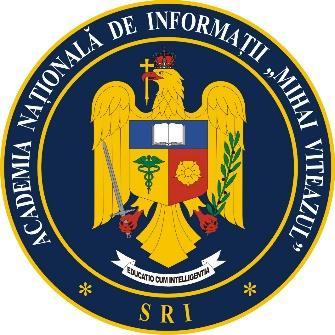 ACADEMIA NAȚIONALĂ DE INFORMAȚII „MIHAI VITEAZUL”ȘCOALA DOCTORALĂ 
INFORMAȚII ȘI SECURITATE NAȚIONALĂPROCEDURADE OBȚINERE ȘI DE RETRAGERE A CALITĂȚII DE CONDUCĂTOR DE DOCTORAT 
ÎN PROGRAMUL DE STUDII UNIVERSITARE DE DOCTORAT București, 20221. Baza legalăCalitatea de conducător de doctorat, în cadrul programelor de studii universitare de doctorat ale Școlii Doctorale ISN, se acordă și se retrage în conformitate cu  următoarele prevederi:Legea educației naționale nr. 1/2011, cu modificările și completările ulterioare;HG nr. 681/2011, privind aprobarea Codului studiilor universitare de doctorat, cu modificările și completările ulterioare;ORDIN nr. 6129 din 20 decembrie 2016 privind aprobarea standardelor minimale necesare și obligatorii pentru conferirea titlurilor didactice din învățământul superior, a gradelor profesionale de cercetare-dezvoltare, a calității de conducător de doctorat și a atestatului de abilitare;Regulamentul de organizare și de desfășurare al programelor de studii universitare de doctorat; Regulamentul de organizare și de funcționare al Școlii Doctorale Informații și Securitate Națională.2. ProceduraPentru a deveni conducător de doctorat al Școlii Doctorale ISN, candidatul trebuie să îndeplinească următoarele condiții:să dețină dreptul de a conduce doctorat în domeniul Informații și Securitate Națională;să dețină calitatea de titular într-o instituție de învățământ superior sau de cercetare științifică;să nu fie membru al altei școli doctorale sau să nu-i fi fost retrasă calitatea de membru al altei școli doctorale;să prezinte cel puțin 3 referințe din partea unor cadre didactice sau cercetători, conducători de doctorat, cu grad didactic sau de cercetare cel puțin egal cu al candidatului, care îi cunosc îndeaproape activitatea științifică și didactică, din țară sau din străinătate. Aceste referințe trebuie să conțină aprecieri cu privire la moralitatea, etica și deontologia profesională, precum și cu privire la gradul de recunoaștere a activității științifice și publicistice.să îndeplinească standardele CNATDCU pentru abilitare în domeniul Informații și Securitate Națională.să nu depășească vârsta de 65 de ani;Candidatul trebuie să întocmească un dosar de afiliere care să conțină următoarele documente:solicitarea scrisă de a fi acceptat conducător de doctorat al Școlii Doctorale ISN, conform Anexa AFL01;curriculum vitae;lista lucrărilor publicate;atestatul de abilitare pentru conducere de doctorat sau, după caz, ordinul ministrului educației prin care se acordă calitatea de conducător de doctorat, în copie;ordinul ministrului educației de acordare a titlului didactic / de cercetare sau, după caz, decizia rectorului de acordare a titlului didactic, în copie;adeverință din care să rezulte calitatea de angajat cu contract de muncă pe perioadă nedeterminată cu IOSUD ANIMV sau cu altă instituție de învățământ universitar din țară sau din străinătate, în copie;declarația pe propria răspundere că nu este conducător de doctorat al altei școli doctorale sau că nu i-a fost retrasă calitatea de conducător de doctorat al altei școli doctorale, conform Anexei AFL02;cel puțin 3 referințe de recomandare;diploma de licență, în copie;diploma de masterat, în copie;diploma de doctor, în copie;cartea de identitate, în copie;certificat de căsătorie sau alt document prin care se justifică schimbarea numelui, dacă este cazul, în copie.Dosarul se depune la Registratura ANIMV, unde se va face și certificarea documentelor prezentate în copie, pentru care candidatul va prezenta documentele originale.Solicitarea nu va fi înregistrată dacă nu au fost prezentate toate documentele originale pentru certificare.Directorul Școlii Doctorale ISN primește dosarul candidatului și îl va supune analizei Consiliului SDISN.În situația în care candidatul a obținut atestatul de abilitare pentru conducere de doctorat sau, după caz, ordinul ministrului educației prin care se acordă calitatea de conducător de doctorat cu mai mult de 5 ani în urmă față de data solicitării, Consiliul SDISN va solicita constituirea unei comisii tehnice de verificare a îndeplinirii standardelor specifice CNATDCU de către candidat. Dacă Raportul comisiei nu va constata standardelor specifice CNATDCU, Consiliul SDISN nu va continua analiza îndeplinirii condițiilor specificate la Art. 2 și a oportunității acordării calității de conducător de doctorat al Școlii Doctorale ISN candidatului.Dacă Raportul comisiei va constata îndeplinirea standardelor specifice CNATDCU, Consiliul SDISN va continua analiza îndeplinirii condițiilor specificate la Art. 2 și a oportunității acordării calității de conducător de doctorat al Școlii Doctorale ISN candidatului. Consiliul SDISN va decide prin vot secret acordarea calității de conducător de doctorat al Școlii Doctorale. Calitatea de conducător de doctorat al SDISN se acordă dacă rezultatul votului indică un număr de 2/3 de voturi „pentru” din numărul total al membrilor Consiliului SDISN.Consiliul SDISN va emite o hotărâre prin care avizează acordarea calității de conducător de doctorat al Școlii Doctorale ISN și o va înainta spre aprobare CSUD ANIMV. Retragerea calității de conducător de doctorat al Școlii Doctorale ISN a unui conducător de doctorat se va decide, în urma analizării condițiilor care au condus la această situație, de către membrii Consiliului SDISN. Consiliul SDISN va decide prin vot secret retragerea calității de conducător de doctorat al Școlii Doctorale ISN. Calitatea de conducător de doctorat se retrage dacă rezultatul votului indică un număr de 2/3 de voturi „pentru” din numărul total al membrilor Consiliului SDISN.Consiliul SDISN va emite o hotărâre prin care avizează retragerea calității de conducător de doctorat al Școlii Doctorale ISN și o va înainta spre aprobare CSUD ANIMV. 3. Dispoziții finalePrezenta Procedură intră în vigoare începând cu semestrul 2 al anului universitar 2021-2022.La data intrării în vigoare a prezentei Proceduri, orice alte prevederi anterioare se abrogă.RECTORULUI
ACADEMIEI NAȚIONALE DE INFORMAȚII
„MIHAI VITEAZUL”Subsemnata/Subsemnatul [grad didactic / grad științific Prenume NUME], identificat/identificată cu CNP [nr.], CI nr. [nr.] eliberat la data [data], cadru didactic / cercetător științific titular în [Instituția], abilitată/abilitat conducător de doctorat în domeniul Informații și Securitate Națională, conform atestatului de abilitare pentru conducere de doctorat nr. [nr.] din [data], eliberat de Ministerul Educației, sau, după caz, conform ordinului ministrului educației nr. [nr.] din [data] prin care se acordă calitatea de conducător de doctorat, vă rog să aprobați declanșarea procedurii de afiliere la Școala Doctorală Informații și Securitate Națională, în calitate de conducător de doctorat.Anexez Dosarul de afiliere cu următoarele documente:curriculum vitae;lista lucrărilor publicate;atestatul de abilitare pentru conducere de doctorat sau, după caz, ordinul ministrului educației prin care se acordă calitatea de conducător de doctorat, în copie;ordinul ministrului educației de acordare a titlului didactic / de cercetare sau, după caz, decizia rectorului de acordare a titlului didactic, în copie;adeverință din care rezultă calitatea de angajat cu contract de muncă pe perioadă nedeterminată cu IOSUD ANIMV sau cu altă instituție de învățământ universitar din țară sau din străinătate, în copie;declarația pe propria răspundere că nu sunt conducător de doctorat al altei școli doctorale sau că nu mi-a fost retrasă calitatea de conducător de doctorat al altei școli doctorale, conform Anexei AFL02;cel puțin 3 referințe de recomandare;diploma de licență, în copie;diploma de masterat, în copie;diploma de doctor, în copie;cartea de identitate, în copie;certificat de căsătorie sau alt document prin care se justifică schimbarea numelui, dacă este cazul, în copie.Data ______________                Semnătura candidatului  _______________DECLARAȚIE 
PE PROPRIA RĂSPUNDERESubsemnata/Subsemnatul [grad didactic / grad științific Prenume NUME], identificat/identificată cu CNP [nr.], CI nr. [nr.] eliberat la data [data], cadru didactic / cercetător științific titular în [Instituția], abilitată/abilitat conducător de doctorat în domeniul Informații și Securitate Națională, în calitate de candidat la statutul de conducător de doctorat al Școlii Doctorale Informații și Securitate Națională din ANIMV, declar pe propria răspundere că:nu sunt conducător de doctorat al altei școli doctorale;nu sunt în curs de a solicita calitatea de conducător de doctorat altei școli doctorale;nu mi-a fost retrasă calitatea de conducător de doctorat al altei școli doctorale. Data ______________                                       Semnătura candidatului  _______________ACADEMIA NAȚIONALĂ DE INFORMAȚII 
„MIHAI VITEAZUL”Anexa AFL01Nr. _________________ din _________________APROBRECTORUL 
ACADEMIEI NAȚIONALE DE INFORMAȚII 
„MIHAI VITEAZUL”    Prof.univ.dr.                       [Prenume NUME]ACADEMIA NAȚIONALĂ DE INFORMAȚII 
„MIHAI VITEAZUL”Anexa AFL02Nr. _________________ din _________________